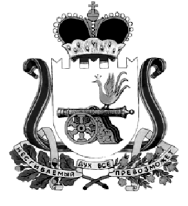 АДМИНИСТРАЦИЯ МУНИЦИПАЛЬНОГО ОБРАЗОВАНИЯ«КАРДЫМОВСКИЙ РАЙОН» СМОЛЕНСКОЙ ОБЛАСТИП О С Т А Н О В Л Е Н И Еот ___.____. 2017             №  _____Об актуализации схемы теплоснабжения Кардымовского городского поселения Кардымовского района Смоленской области на 2018 годВ соответствии с Федеральными законами от 6 октября 2003 года № 131-ФЗ «Об общих принципах организации местного самоуправления в Российской Федерации», от 27 июля 2010 года № 190-ФЗ «О теплоснабжении», постановлением Правительства Российской Федерации от 22.02.2012 № 154 «О требованиях к схемам теплоснабжения, порядку их разработки и утверждения» Администрация муниципального образования «Кардымовский район» Смоленской областип о с т а н о в л я е т:1. Утвердить актуализированную схему теплоснабжения Кардымовского городского поселения Кардымовского района Смоленской области на 2018 год согласно приложению.2.  Опубликовать настоящее постановление в общественно-политической газете Кардымовского района Смоленской области «Знамя труда» - «Кардымово».3. Отделу по связям со СМИ Администрации муниципального образования «Кардымовский район» Смоленской области разместить, настоящее постановление на официальном сайте Администрации муниципального образования «Кардымовский район» Смоленской области.4. Признать утратившим силу постановление Администрации муниципального образования «Кардымовский район» Смоленской область от 18.04.2016 № 00188 «Об утверждении схемы теплоснабжения Кардымовского городского поселения Кардымовского района Смоленской  области».                                                      5. Контроль исполнения настоящего постановления возложить на заместителя Главы муниципального образования «Кардымовский район» Смоленской области В.В. Плешкова.6. Настоящее постановление вступает в силу со дня его подписания.Глава муниципального образования «Кардымовский район» Смоленской областиЕ.В. Беляев